Offertory CollectionsApril 7, 2019                     $8,640.50 April 14, 2019                   $8,358.00April 21, 2019                   $6,856.00April 28, 2019                   $5,602.50  Total                                 $29,457.00Fuel                                    $395.00Infirm Priests                    $250.00Home Mission Appeal      $880.00                                      PLEASE PRAY FOR THE SICKBishop McKnight’s May prayer intention for our Local Church is: “For those who have received the Easter Sacraments of Baptism, First Communion, and Confirmation this year; that they may witness the resurrection in works of sacrificial love.” *******************Father Hartley is out of town this week so there will be no daily mass.  ****************CongratulationsCongratulations to all of our second graders who made their First Communion on Sunday April 28!Ryleigh Barringhaus, Lane Forbis, Lydia Freidrich, Jayson Fuemmeler, Hudson Kallmeyer, Kamryn Kottman, Alliyah Monnig, Tessa Monnig, Finley Olendorff, Ethan Thies, Hoyt Vroman, and Reese Witte.   **************St. IsidoreOn Wednesday, May 15th there will be a holy hour for farmers at 7:00 pm, in honor of St. Isidore the farmer.  ****************ThanksThanks to everyone who helped make our First Communion such a wonderful and beautiful celebration!  Thanks to the teachers who worked so hard with the kids to prepare them for their special day, Angela Mateu and Cheryl Adams!  Thank you!!!****************WelcomeWelcome to Gwendolynn Belle Franklin who was baptized into our Catholic faith on April 28th, 2019!!Congratulations!***************Daughters of IsabellaThe Daughters of Isabella will meet on Wednesday, May 8, at 7 p.m. in the church basement.*****************St. Mary School News  Attention 8th Grade Parents8th grade graduation has been set for Thursday, May 23rd, at 7 PM.  Mrs. Westhues is also putting the date and time for our 8th grade meeting with parents in her newsletter.  Mrs. Derboven will meet with the 8th graders about schedules for next year on Tuesday, May 14th, at 8 AM.  Spring Band & Choir ConcertThe date for the spring band and choir concert has been changed to Monday, May 13th.  Please save the date and plan to support this program.  *********************Marian Family ConferenceAugust 9 & 10 at St. Joseph Cathedral/ Jefferson City, MO.***************Senior ClassThe senior class members who will be graduating this year from Glasgow High School are asked to attend the 10 AM Mass on May 12th in your cap and gowns to be recognized and honored that day by our parish. ******************Totus TuusTOTUS TUUS (latin for “totally yours”), a parish mission for youth, is coming to St Mary parish the week of June 9th. Any student going into grade 1-6 next fall is invited to participate Monday-Friday from 9:00am to 2:30pm each day for catechesis, games, Mass, songs, Reconciliation, and a chance to build a stronger relationship with Christ.  Junior High and High School teens are invited to come each evening, Sunday-Thursday from 7:30 to 9:30pm.  The whole parish is invited to a potluck on Wednesday evening to see TOTUS TUUS in action.  This program is led by a team of young adults who are on fire for our faith and want to share that faith with the whole parish!  For more information about TOTUS TUUS, please contact Erin Witte at 338-5170 or 573-489-1480. A variety of volunteer roles for youth and adults are available, too. Registration and volunteer forms are available in the back of church.   If possible, please return to the marked envelope in the back of church or text to Erin by May 26th. We hope to see you and your family at TOTUS TUUS this summer!*******************Pro-Life Baby showerAll parishioners are invited to attend a pro-life baby shower for the benefit mothers and babies in need on Thursday, May 9th, 2019, at 2:15 in the St. Mary’s School cafeteria.  The annual shower is sponsored by the St. Mary’s Parish Pro-life group and the St. Mary’s School Student Council.  Cookies and punch will be provided!This is the culminating event of the “spiritual adoption” program at St. Mary’s School where each class prays for unborn babies during nine months of the school year. Baskets will be in the vestibule for collection of donations.  Suggested gifts are disposable diapers (sizes newborn-5), wipes, formula, diaper ointment, new baby bottles, crib sheets, blankets, hypoallergenic baby wash, lotion, and cotton swabs.  (Please do not wrap the gifts.) Monetary donations are accepted.  All donations will be given to MY LIFE Pregnancy Resource Center in Columbia, MO. Thank you for your support!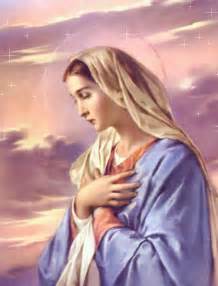     St. Mary Church421 Third StreetGlasgow, MO  65254email:glasgowcatholicchurch@yahoo.comwebsite:  www.glasgowstmary.comFacebook: St. Mary Church, Glasgow, MoMission StatementWe, the members of St Mary Parish, profess, practice, and proclaim our faith in Jesus Christ through word, sacraments, education and service.Pastor.…………………………………   Fr. Paul HartleySchool Principal …..…….……....   Mr. Kent J. Monnig Parish,Bookkeeper/Secretary……Wanda Fuemmeler                                              (Sub) Dorothy FlaspohlerSchool Office ………………...…….660-338-2258Confessions:Saturdays 3:30-5:20 p.m.Sunday  9:20  a.m. – 9:50 a.m.        Parish Office Hours: Mon, Tues, Thurs. 8 a.m. -3 p.m...660-338-2053    St. Mary Church421 Third StreetGlasgow, MO  65254email:glasgowcatholicchurch@yahoo.comwebsite:  www.glasgowstmary.comFacebook: St. Mary Church, Glasgow, MoMission StatementWe, the members of St Mary Parish, profess, practice, and proclaim our faith in Jesus Christ through word, sacraments, education and service.Pastor.…………………………………   Fr. Paul HartleySchool Principal …..…….……....   Mr. Kent J. Monnig Parish,Bookkeeper/Secretary……Wanda Fuemmeler                                              (Sub) Dorothy FlaspohlerSchool Office ………………...…….660-338-2258Confessions:Saturdays 3:30-5:20 p.m.Sunday  9:20  a.m. – 9:50 a.m.        Parish Office Hours: Mon, Tues, Thurs. 8 a.m. -3 p.m...660-338-2053    St. Mary Church421 Third StreetGlasgow, MO  65254email:glasgowcatholicchurch@yahoo.comwebsite:  www.glasgowstmary.comFacebook: St. Mary Church, Glasgow, MoMission StatementWe, the members of St Mary Parish, profess, practice, and proclaim our faith in Jesus Christ through word, sacraments, education and service.Pastor.…………………………………   Fr. Paul HartleySchool Principal …..…….……....   Mr. Kent J. Monnig Parish,Bookkeeper/Secretary……Wanda Fuemmeler                                              (Sub) Dorothy FlaspohlerSchool Office ………………...…….660-338-2258Confessions:Saturdays 3:30-5:20 p.m.Sunday  9:20  a.m. – 9:50 a.m.        Parish Office Hours: Mon, Tues, Thurs. 8 a.m. -3 p.m...660-338-2053    St. Mary Church421 Third StreetGlasgow, MO  65254email:glasgowcatholicchurch@yahoo.comwebsite:  www.glasgowstmary.comFacebook: St. Mary Church, Glasgow, MoMission StatementWe, the members of St Mary Parish, profess, practice, and proclaim our faith in Jesus Christ through word, sacraments, education and service.Pastor.…………………………………   Fr. Paul HartleySchool Principal …..…….……....   Mr. Kent J. Monnig Parish,Bookkeeper/Secretary……Wanda Fuemmeler                                              (Sub) Dorothy FlaspohlerSchool Office ………………...…….660-338-2258Confessions:Saturdays 3:30-5:20 p.m.Sunday  9:20  a.m. – 9:50 a.m.        Parish Office Hours: Mon, Tues, Thurs. 8 a.m. -3 p.m...660-338-2053    St. Mary Church421 Third StreetGlasgow, MO  65254email:glasgowcatholicchurch@yahoo.comwebsite:  www.glasgowstmary.comFacebook: St. Mary Church, Glasgow, MoMission StatementWe, the members of St Mary Parish, profess, practice, and proclaim our faith in Jesus Christ through word, sacraments, education and service.Pastor.…………………………………   Fr. Paul HartleySchool Principal …..…….……....   Mr. Kent J. Monnig Parish,Bookkeeper/Secretary……Wanda Fuemmeler                                              (Sub) Dorothy FlaspohlerSchool Office ………………...…….660-338-2258Confessions:Saturdays 3:30-5:20 p.m.Sunday  9:20  a.m. – 9:50 a.m.        Parish Office Hours: Mon, Tues, Thurs. 8 a.m. -3 p.m...660-338-2053    St. Mary Church421 Third StreetGlasgow, MO  65254email:glasgowcatholicchurch@yahoo.comwebsite:  www.glasgowstmary.comFacebook: St. Mary Church, Glasgow, MoMission StatementWe, the members of St Mary Parish, profess, practice, and proclaim our faith in Jesus Christ through word, sacraments, education and service.Pastor.…………………………………   Fr. Paul HartleySchool Principal …..…….……....   Mr. Kent J. Monnig Parish,Bookkeeper/Secretary……Wanda Fuemmeler                                              (Sub) Dorothy FlaspohlerSchool Office ………………...…….660-338-2258Confessions:Saturdays 3:30-5:20 p.m.Sunday  9:20  a.m. – 9:50 a.m.        Parish Office Hours: Mon, Tues, Thurs. 8 a.m. -3 p.m...660-338-2053St. Joseph’s (Slater) ScheduleThursday…………….Mass  8:00AMSt. Joseph’s (Slater) ScheduleThursday…………….Mass  8:00AMSt. Joseph’s (Slater) ScheduleThursday…………….Mass  8:00AMSundays  Confessions    7:15AM   Mass 8:00 AM   Sundays  Confessions    7:15AM   Mass 8:00 AM   Sundays  Confessions    7:15AM   Mass 8:00 AM   MASS SCHEDULEMASS SCHEDULEMASS SCHEDULESat. May 4Mass 5:30 pmSat. May 4Mass 5:30 pmJane Holtwick†Sun. May 5Mass 10 amSun. May 5Mass 10 amPeople of St. Mary & St. Joseph ParishesTues May 7Tues May 7NO MASSWed. May 8Wed. May 8NO MASSThurs May 9 Thurs May 9 NO MASSFri. May 10Fri. May 10NO MASSSat. May 11Mass 5:30 pmSat. May 11Mass 5:30 pmGeorge & Mary Monnig†Sun. May 12Mass 10 amSun. May 12Mass 10 amVincent & Clara Sellmeyer†Sat. May 11 5:30 PM – RosaryHost TeamLectorEO MinistersChoirServersSun. May 12 10:00 AM  RosaryHost TeamLectorEO MinistersChoirServersTheresa FuemmelerJoe & Becky Thompson, Kelly & Melissa MonnigMarilyn NivertNatalie MonnigSusan Thies (Loft)SMS ChoirLaken Carmack and Luke MoserBill DailyGary & Peggy Fuemmeler, Russel & Bridget BonenSonya FuemmelerJenny WesthuesJoseph Korte (Loft)Seasonal SingersEllie Miles and Kyler Kottman       Ella Marie Wilson    Cindy Wilson Hall                 Buzz & Dena     Fitzgerald                           Dorothy Hubbard    Evelyn Brucks             All Military personnel    And their families             Nursing Home     Residents      Nina Bell Schafer   Suzanne Freese    Catherine Schaefer   David F. Monnig   Dr. W.G. Marshall   Randy McMillan   Sister Jania Keogh   Kim Sayler   Marian Sellmeyer   Billy Sickman   Nellana DeGraff   Sophia Friedrich   Wendy SunderlandJason MonnigRon FuemmelerPatty JarrettBernie KorteByron StalloLayla Johnson Sam AudsleyAll Shut InsTony MonnigGreg LarmBill WeberJohn MurphyChad SandersSheila & Herb SellmeyerMary McCoyMary Kay NollBen MullanixGwen BrandEmmett Schroeder SappBarry FuemmelerVera Fuemmeler